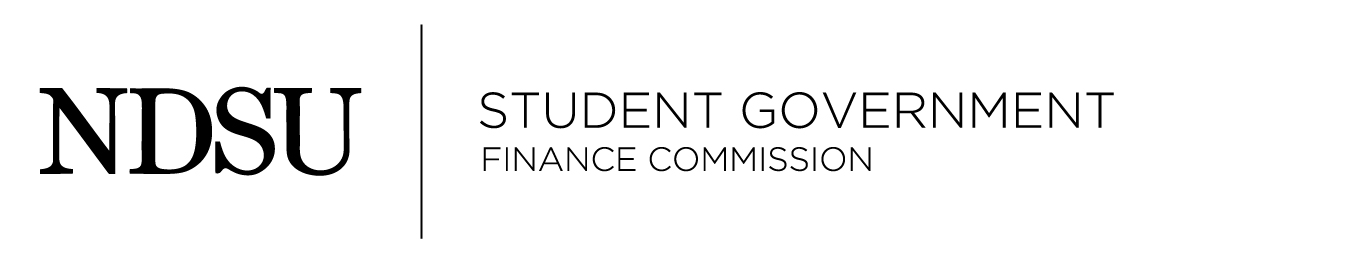 September 15, 2015Meinke BoardroomAGENDACall to Order – 5:01:43 PMRoll Call –  Present: Bollinger, Regimbal, McGuire, Ricker, Holmquist, Wenzel, HomanAbsent: Guo, BergExecutive Announcements – Jay HomanFund numbersCR - $20,000SP – $22,119TORFF – $1,750Reserve – $265,343.04Assistant Executive Announcements – Mason WenzelUnfinished Business New BusinessWomen’s Hockey (5:15 PM)Preliminary NotesRequesting basic funding for travel for the events they did not request during budgeting. CR-04-16: Moved by HolmquistTravel: $762; Lodging: $727Seconded by BollingerPasses UnanimouslyCR-05-16Moved by Regimbal Travel: $484, Lodging: $434Seconded by McGuirePasses UnanimouslyCR-06-16Moved by RickerTravel: $723 Lodging: $710 Seconded by HolmquistPasses unanimouslyCR-07-16Moved by McGuireTravel: $599; Lodging: $706; Registration: $510Seconded by RegimbalPasses Unanimously CR-08-16Moved by HolmquistTravel: $606; Lodging: $825Seconded by RickerPasses UnanimouslyMen’s Hockey – Preliminary NotesRequesting funding for events that were not covered during budgeting.CR- 09 – 16Moved by McGuire to Approve CR – 09, 10, 12, 14 – 16 (EDITED BELOW)Referees: $444 Seconded by BollingerPasses UnanimouslyCR – 11 – 16Moved by HolmquistTravel: $510; Lodging: $654Seconded by WenzelPasses UnanimouslyCR – 15 – 16 (EDITED BELOW)Moved by HolmquistTravel: $675; Lodging: $1308Seconded by WenzelPasses UnanimouslyCR – 13 – 16 (EDITED BELOW)Referees: $444Moved by HolmquistSeconded by RegimbalPasses UnanimouslyCR – 16 – 16Calculated 23 weeks instead because of the uncertainty in how necessary practice space will be at points in the end of the season. Moved by McGuirePractice: $7410Second by WenzelPasses UnanimouslyMoved by Ricker to Reconsider CR – 15 – 16 due to the late information that was given. Event was already budgeted for but was assumed to not have been by Organization. Seconded by WenzelPasses Unanimously The CR still need to be adjusted due to an inconvenience for the team in lodging.Moved by Holmquist to Approve CR – 15 – 16Lodging: $654 Seconded by BollingerPasses Unanimously	Move to Reconsider CR – 9 – 16, CR – 10 – 16, CR – 12 – 16, CR – 13 – 16, and CR – 14 – 16 by Wenzel due to the late addition of information from Organization about needing ice space funding for home games that was not in the original Contingency Request. Seconded by RickerPasses Unanimouslyvi. Ricker moves to Table previous Reconsideration to discuss if funding will hit $30,000 maximum allocation from the new information and the practice space from CR – 16 – 16Holmquist SecondsPasses UnanimouslyAfter discussion and calculation the funding was figured to not exceed maximum allocation amount. vii. Ricker moves to take from tableHolmquist SecondsPasses UnanimouslyMoved by McGuire to approve CR – 9,10,12,13,14 - 16Ice Rental: $896; Referees: $444Seconded by RegimbalPasses UnanimouslyAnnouncements Overviewing the Financial Discretion Senate Bill AdjournmentMotion to Adjourn without objection by McGuireAdjourn – 6:45 PM